Publicado en Alicante el 01/12/2021 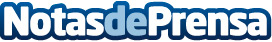 El diseño del espacio como tercer cuidadorSegún Actiu, la creación de espacios saludables que promuevan el bienestar es un factor clave en estos momentosDatos de contacto:María Guijarro622836702Nota de prensa publicada en: https://www.notasdeprensa.es/el-diseno-del-espacio-como-tercer-cuidador_1 Categorias: Nacional Interiorismo Sociedad Medicina alternativa http://www.notasdeprensa.es